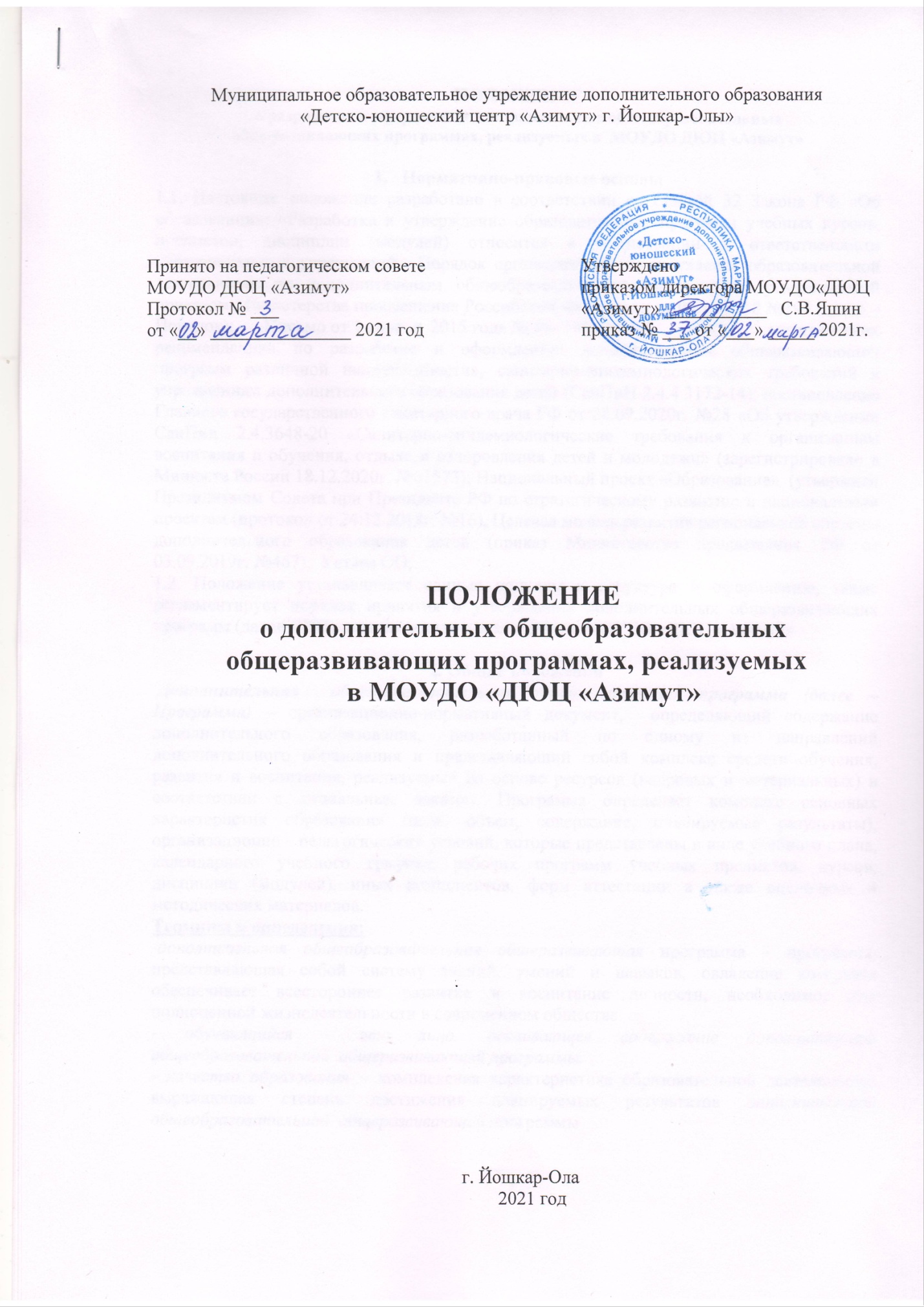 ПОЛОЖЕНИЕо разработке и оформлении дополнительных общеобразовательных общеразвивающих программах, реализуемых в  МОУДО ДЮЦ «Азимут» Нормативно-правовые основы1.1. Настоящее положение разработано в соответствии со статьёй 32 Закона РФ «Об образовании»: «Разработка и утверждение образовательных программ учебных курсов, предметов, дисциплин (модулей) относится к компетенции и ответственности образовательных учреждений», Порядок организации и осуществления образовательной деятельности по дополнительным общеобразовательным программам, утвержденный приказом Министерства просвещения Российской Федерации от 09.11.2018 №196 (далее – Порядок);	Письмо от 1 апреля  2015 года № 19- 1969/15-0-0	«О методических рекомендациях по разработке и оформлению дополнительных общеразвивающих программ различной направленности», санитарно-эпидемиологических требований к учреждениям дополнительного образования детей (СанПиН 2.4.4.3172-14); постановление Главного государственного санитарного врача РФ от 28.09.2020г. №28 «Об утверждении СанПин 2.4.3648-20 «Санитарно-эпидемиологические требования к организациям воспитания и обучения, отдыха и оздоровления детей и молодежи» (зарегистрировано в Минюсте России 18.12.2020г. №61573); Национальный проект «Образование»  (утвержден Президиумом Совета при Президенте РФ по стратегическому развитию и национальным проектам (протокол от 24.12.2018г. №16), Целевая модель развития региональной системы дополнительного образования детей (приказ Министерства просвещения РФ от 03.09.2019г. №467);  Устава ОО;1.2. Положение устанавливает единые подходы к структуре и оформлению, также регламентирует порядок принятия и утверждения дополнительных общеразвивающих программ (далее ДОП), принимаемых к реализации в МОУДО «ДЮЦ «Азимут»2. Общие положения Дополнительная  общеобразовательная общеразвивающая программа (далее –Программа) – организационно-нормативный документ,  определяющий содержание дополнительного образования, разработанный по одному из направлений дополнительного образования и представляющий собой комплекс средств обучения, развития и воспитания, реализуемый на основе ресурсов (кадровых и материальных) в соответствии с социальным заказом. Программа определяет комплекс основных характеристик образования (цель, объем, содержание, планируемые результаты), организационно - педагогических условий, которые представлены в виде учебного плана, календарного учебного графика, рабочих программ учебных предметов, курсов, дисциплин (модулей), иных компонентов, форм аттестации а также оценочных и методических материалов.	Термины и определения: -дополнительная общеобразовательная общеразвивающая программа – программа, представляющая собой систему знаний, умений и навыков, овладение которыми обеспечивает всестороннее развитие и воспитание личности, необходимое для полноценной жизнедеятельности в современном обществе. - обучающийся – это лицо, осваивающее содержание дополнительной общеобразовательной  общеразвивающей программы.- качество образования – комплексная характеристика образовательной деятельности, выражающая степень достижения планируемых результатов дополнительной общеобразовательной  общеразвивающей программы Концептуальная основа Программы – соответствует главным принципам личностно-ориентированной педагогики, признанию уникальности и самоценности человека, его прав на самореализацию, ориентированность на интересы обучающихся, способность видеть в них личность, достойную уважения, и в дальнейшем социолизированную по отношению к обществу и современным условиям жизни.Согласно Порядка организации и осуществления образовательной деятельности по  дополнительным общеобразовательным общеразвивающим программам, Концепции развития дополнительного образования детей содержание дополнительных общеобразовательных программ ориентировано на:-удовлетворения индивидуальных потребностей обучающихся в спортивных занятиях и мероприятиях; -формирование и развитие физических способностей обучающихся;-формирование культуры здорового и безопасного образа жизни, укрепление здоровья обучающихся;-выявление, развитие и поддержку талантливых обучающихся, а также лиц, проявивших выдающиеся способности; -создание и обеспечение необходимых условий для личностного развития;-формирование общей культуры обучающихся;-обеспечение духовно-нравственного, гражданско-патриотического, трудового воспитания обучающихся; социализация и адаптация обучающихся к жизни в обществе;Согласно Закону №273-ФЗ образовательные программы:-могут реализовываться как самостоятельно, так и в формате сетевого взаимодействия (гл.2, ст.13, п.1; гл. 2, ст. 15);-могут осуществляться на основе использования различных образовательных технологий, в том числе дистанционных и электронного обучения (гл.2, ст.13, п.2; гл. 2, ст. 16);-могут использовать форму организации образовательной деятельности, основанную на  «модульном принципе представления содержания образовательной программы и построения учебных планов» (гл.2, ст.13, п.3);-посредством разработки индивидуальных учебных планов могут обеспечивать «освоение образовательной программы на основе индивидуализации ее содержания с учетом особенностей и образовательных потребностей конкретного обучающегося» (гл.1, ст. 2, п. 23);-могут обеспечивать обучение по индивидуальному учебному плану, в том числе ускоренное обучение, в пределах осваиваемой дополнительной общеобразовательной программы, что осуществляется в порядке, установленном локальными нормативными актами  организации, осуществляющей образовательную деятельность (гл. 1, ст. 34, п. 3).В разделе  IV Концепции развития дополнительного образования  детей выделены основания для проектирования и реализации дополнительных общеобразовательных программ:-свобода выбора образовательных программ и режима их освоения;-соответствие образовательных программ и форм дополнительного образования возрастным и индивидуальным особенностям детей;-вариативность, гибкость и мобильность образовательных программ;________________________________________________________________1.Федеральный закон «Об образовании в Российской Федерации» № 273 –ФЗ от 29 декабря 2012 года с изменениями 2018 года (вкл. Изменения до 3 августа 2018г.) htt://zakon-ob-obrazovanii.ru/2.Распоряжение Правительства РФ от 04.09.2014г. №1726-р «Об утверждении Концепции развития дополнительного образования детей»  -разноуровневость (ступенчатость ) образовательных программ;-модульность содержания образовательных программ;-ориентация на метапредметные и личностные результаты образования;-творческий и продуктивный характер образовательных программ;-открытый и сетевой характер реализации.СанПин 2.4.4.3172-14 нормирует требования к организации образовательного процесса (раздел VIII):-«занятия в объединениях проводятся по группам, подгруппам, индивидуально или всем составом объединения» (п.8.2);-Продолжительность занятий и их кратность в неделю в объединениях устанавливаются локальным нормативным актом организации (п.8.2);-Режим занятий (пп.8.3, 8.4), в т.ч. с использованием информационных средств (пп. 8.7, 8.8.) и их продолжительность (п. 8.5);-Особенности зачисления  (п. 8.10)Проектирование Программ осуществляется по инициативе администрации образовательной организации (далее ОО), или на основе социального заказа от ОО.         Программы должны ежегодно обновляться с учётом развития науки, техники, культуры, экономики, технологии и социальной сферы.          По содержанию Программа должна соответствовать одной из направленностей осуществления образовательной деятельности по образовательным программам: художественной, социально-педагогической, физкультурно-спортивной, технической, естественнонаучной, туристско-краеведческой, реализуемой согласно лицензии на право ведения образовательной деятельности.           Содержание Программ и сроки её реализации определяются образовательной организацией самостоятельно. В Программу или её структурные компоненты могут вносится изменения и дополнения с учётом особенностей ОО заказчика или особенностей обучающихся, принимающих участие в её освоении.3.Структура и содержание программы           Структура Программы должна быть разработана в соответствии с письмом Минобрнауки РФ от 11.12.2016г. № 06-1844 и является формой представления курса как целостной системы, отражающей внутреннюю логику организации учебно-методического материала и включать в себя следующие структурные элементы:            Титульный лист (приложение 1)            1.Пояснительная записка            1.1.Напраленность Программы            1.2.Новизна, актуальность, педагогическая целесообразность Программы            1.3.Цель и задачи Программы            1.4.Отличительные особенности данной Программы от уже существующих образовательных программ (при необходимости)            1.5.Возрастная группа/целевая аудитория            1.6.Срок реализации Программы (формы и режим занятий, педагогические технологии и т.д.)             1.7.Ожидаемые результаты и способы определения результативности         ________________________________________________________ 3.СанПин 2.4.4.3172-14 «Санитарно-эпидемиологические требования к устройству, содержанию и организации режима работы образовательных организаций дополнительного образования детей»4.Письмо Минобрнауки РФ от 11.12.2016г. № 06-1844 «О примерных требованиях к программам дополнительного образования детей»             2.Учебно-тематический план             3.Содержание Программы (краткое описание тем, виды учебных занятий, формы контроля)             3.1.Формы аттестации и оценочные материалы             4.Методическое обеспечение Программы             4.1.Учебно-методическое и информационное обеспечение, Интернет – ресурсы           5.Материально-техническое обеспечение Программы           6.Приложение (я)Оформление и содержание структурных элементов Программы           Титульный лист – структурный элемент Программы, рекомендуется указывать:полное наименование образовательной организации;кем, когда утверждена (согласована) Программа;название Программы (полностью);направленность Программы;возраст детей, на которых рассчитана Программа;срок реализации Программы;ФИО, должность  автора (ов) Программы;название населенного пункта, в котором реализуется Программа;год разработки Программы.В пояснительной записке к Программе рекомендуется раскрытьнаправленность Программы;новизну, актуальность, педагогическую целесообразность;цель и задачи Программы;отличительные особенности данной Программы от уже существующих образовательных программ;возрастная группа детей, участвующих в реализации данной Программы;сроки реализации Программы (трудоёмкость, режим занятий);ожидаемые результаты (должен соотноситься с целью и задачами обучения, воспитания и развития, обучающиеся должны знать, уметь, владеть и т.д.) и способы определения их результативности (указать методы отслеживания (диагностики) успешности освоения Программы: педагогическое наблюдение, педагогический анализ результатов анкетирования, тестирования, опросов, зачетов, мониторинг).Учебно-тематический план Программы	Учебно-тематический план – обязательный компонент программы, в котором указываются разделы, темы, количество часов на их изучение, формы промежуточной аттестации.Содержание и формы аттестации по ПрограммеСодержание Программы рекомендуется изложить через краткое последовательное описание тем (теоретических и практических видов занятий). Формы аттестации и оценочные материалы – содержит виды контроля (если предусмотрено: входной, промежуточный, итоговый), формы  и методы его реализации (опрос, зачет, контрольное занятие, презентация творческих работ, коллективный анализ работ, соревнование, конкурс и др.).___________________________________________________5.Приложение 1 (образец титульного листа)В разделе Методическое обеспечение Программы рекомендуется отразить:Учебно-методическое и информационное обеспечение Программы-Интернет – ресурсы-Приложения к программе (сценарии занятий, мероприятий, игр; методические рекомендации по проведению например -  практических работ, проектно-исследовательской деятельности). В приложении к Программе, по усмотрению разработчика может быть разработан учебно- методический комплекс, представляющий совокупность систематизированных материалов, необходимых для осуществления образовательной деятельности и эффективной реализации программы.Материально-технические условия реализации Программы: отражают сведения о помещении, в котором проходят занятия; перечень оборудования, технических средств, инструментарий для проведения занятий, перечень материалов, необходимых для занятий (если предусмотрено). Календарный учебный график определяет даты начала и окончания учебного года, количество учебных недель, дней и часов; режим занятий.4. Процедура утверждения дополнительных общеобразовательных общеразвивающих программПеред началом учебного года (в конце августа, начале сентября) все дополнительные общеразвивающие программы проходят процедуру рассмотрения и утверждения, принятия общего перечня необходимых документов на педагогическом совете, с последующим утверждением приказом по МОУДО ДЮЦ «Азимут» на конкретный учебный год.             Дополнительные общеразвивающие программы, принятые к реализации на конкретный учебный год, хранятся у заместителя директора по УВР.Контроль качества и полноты реализации дополнительных общеразвивающих программ осуществляют методисты учреждения,  заместитель директора по УВР в соответствии с планом внутриучрежденческого контроля.            Принимается программа педагогическим советом учреждения (в соответствии с уставом Учреждения), результат протоколируется (номер протокола, дата); Утверждение дополнительной  общеразвивающей программы осуществляется приказом директора образовательного учреждения.              Если педагогический работник был принят в течении учебного года, то дополнительная общеразвивающая программа может быть принята на методическом совете, с последующим утверждением приказом по МОУДО ДЮЦ «Азимут».5. Реализация дополнительных общеобразовательных общеразвивающих программ       Педагоги, в соответствии с уровнем квалификации, могут использовать дополнительные  общеразвивающие программы, разработанные другими педагогами, по согласованию с разработчиком (ами) программы и администрацией учреждения. Учреждение реализует дополнительные общеразвивающие программы в течение всего календарного года, включая каникулярное время, с использованием кадровых и материальных ресурсов учреждения, включая ресурсы  структурных подразделений учреждения: Педагог, реализующий дополнительную общеразвивающую программу, обязан обеспечивать качество реализации Программы (курса, дисциплины, модуля), а также объективность контроля достижений обучающихся. В процессе образовательной деятельности по дополнительной  общеразвивающей программе педагог ведет утвержденную в учреждении документацию с обязательным соблюдением сроков, определенных нормативными документами Учрежден6. Порядок корректировки Программы В Программу могут вносится изменения и дополнения с учетом результатов мониторинга полноты и качества реализации Программы, изменений законодательства или нормативных актов в сфере образования и иных сферах.Приложение 1Титульный лист образовательной организацииМуниципальное образовательное учреждение дополнительного образования«Детско-юношеский центр «Азимут» г. Йошкар-Олы»Принята на педагогическом совете                                                                    «Утверждаю»МОУДО «ДЮЦ «Азимут»                                              Директор МОУДО «ДЮЦ «Азимут»Протокол № ____                                                                     С.В. Яшин   _________________от «__» ______________   г.                                            Приказ №___ от «___» __________ г.Дополнительная  общеобразовательная  общеразвивающая программа«Мой родной край»Программа туристско-краеведческой направленностиДля обучающихся: 7-12 летСрок реализации программы:  2 годаСоставитель:Педагог дополнительного образованияМосурова П.В.г. Йошкар-Ола2020г.